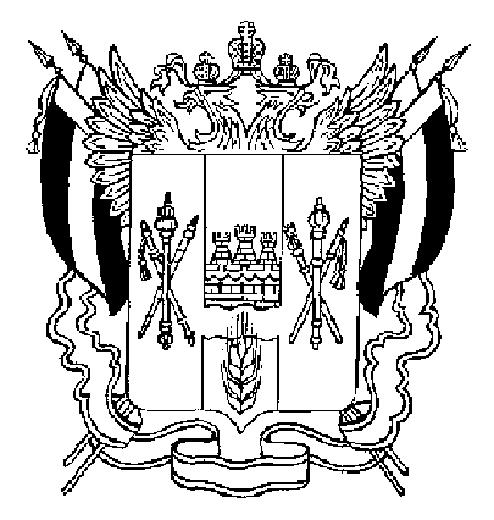 АДМИНИСТРАЦИЯ ВЕСЕЛОВСКОГО СЕЛЬСКОГО ПОСЕЛЕНИЯВЕСЕЛОВСКОГО РАЙОНА  РОСТОВСКОЙ ОБЛАСТИПОСТАНОВЛЕНИЕ15 июля 2022 года                       № 180                                        п. ВеселыйО мерах по выявлению и уничтожению очагов произрастания дикорастущих наркосодержащих растений на  территории Веселовского сельского поселения         В соответствии с Федеральным законом  от 06.10.2003  №131 «Об общих принципах  организации  местного  самоуправления  в  Российской Федерации», руководствуясь Уставом Веселовского сельского поселения, в целях предотвращения распространения очагов дикорастущих наркосодержащих растений: ПОСТАНОВЛЯЮ:1.Утвердить состав рабочей группы по выявлению и уничтожению дикорастущих наркосодержащих растений согласно приложению № 1.2. Утвердить положение о рабочей группе по выявлению и уничтожению дикорастущих наркосодержащих растений согласно приложению № 2.3. Утвердить план мероприятий по выявлению и уничтожению очагов произрастания дикорастущих наркосодержащих растений на территории Веселовского сельского поселения  согласно приложению №3.4. Обратить внимание жителей населенных пунктов Веселовского сельского поселения, индивидуальных предпринимателей, руководителей организаций всех форм собственности, осуществляющих свою деятельность на территории Веселовского сельского поселения  на необходимость принятия мер по уничтожению очагов произрастания дикорастущих наркосодержащих растений, на участках, находящихся у них в пользовании.5. Опубликовать настоящее постановление в порядке, определенном Уставом МО Веселовское сельское поселение и на официальном сайте администрации Веселовского сельского поселения в сети «Интернет».7. Контроль за исполнением настоящего постановления оставляю за собой.              И.о.Главы АдминистрацииВеселовского сельского поселения                                             В.И.ВертепаПриложение № 1к постановлению администрации Веселовского сельского поселенияот 15.07. 2022 № 180Состав рабочей группы по выявлению и уничтожению дикорастущих, наркосодержащих растений на территории Веселовского сельского поселения Председатель рабочей группы:Федорченко К.А. - Глава  администрации Веселовского сельского поселения. Секретарь рабочей группы: Моголясова Т.А. –  инспектор администрации Веселовского сельского                                     поселения. Члены рабочей группы:Карастоянова Г.В. – ведущий специалист по благоустройству администрации                                      Веселовского сельского поселения;Петелько В.В.        – начальник сектора ЖКХ администрации Веселовского                                     Района (по согласованию);Казарян Р.А.           – старший опер. уполномоченный по контролю за                                      оборотом наркотиков ОМВД России по Веселовскому                                                     району ст. лейтенант полиции (по согласованию);Гусейнов Т.А.         – УУП ОУУП и ПДН ОМВД России по Веселовскому                                      району лейтенант полиции (по согласованию);Алейникова Т.С.     – ведущий специалист по земельным отношениям                                       администрации Веселовского сельского поселения; Батюшин Р.А.          – командир казачьей дружины Веселовского района (по                                       согласованию).Приложение № 2к постановлению администрацииВеселовского сельского поселенияот  15.07.2022 № 180ПОЛОЖЕНИЕо рабочей группе по выявлению и уничтожению дикорастущих наркосодержащих растений на территории Веселовского сельского поселения Общие положения         1. Рабочая группа по выявлению и уничтожению дикорастущих наркосодержащих растений на территории Веселовского сельского поселения (далее - Рабочая группа) является коллегиальным совещательным органом.         2. В своей деятельности Рабочая группа руководствуется федеральным и областным законодательством, нормативными актами органов местного самоуправления Веселовского сельского поселения, а также настоящим Положением.         3. Рабочая группа осуществляет свою деятельность во взаимодействии с антинаркотической комиссией Ростовской области, территориальными органами федеральных органов исполнительной власти, органами государственной власти Ростовской области, органами местного самоуправления, общественными объединениями и организациями.Цели и задачи Рабочей группы.            4. Целью Рабочей группы является объединение усилий Веселовского сельского поселения, правоохранительных органов и общественных формирований в вопросах предупреждения наркомании, противодействия незаконному обороту наркотических средств, психотропных веществ на территории Веселовского сельского поселения.5. Основными задачами Рабочей группы являются:-организация взаимодействия Веселовского сельского поселения с общественными объединениями и организациями, расположенными на территории поселения, по противодействию незаконному обороту наркотических средств, психотропных веществ;- своевременное и качественное обследование земель, в том числе сельскохозяйственных угодий, на предмет выявления незаконных посевов, очагов произрастания дикорастущих наркосодержащих растений, составление актов о размерах таких площадей;- обеспечение работы телефона доверия в администрации Веселовского сельского поселения с целью приема сообщений от граждан о местах незаконных посевов либо произрастания дикорастущих наркосодержащих растений;- определение собственников (арендаторов, пользователей) земельных участков, на которых выявлены незаконные посевы, очаги произрастания дикорастущих наркосодержащих растений;- оказание содействия пользователям земельных участков и уполномоченным органам в уничтожении выявленных незаконных посевов, очагов произрастания дикорастущих наркосодержащих растений;- проведение разъяснительной работы с населением, коллективами предприятий и организаций по вопросам ответственности, связанной с незаконным культивированием наркосодержащих растений, а также непринятием мер по уничтожению наркосодержащих растений;- выполнение плана мероприятий по выявлению и уничтожению очагов произрастания дикорастущих наркосодержащих растений;- разработка мер, направленных на противодействие незаконному обороту наркотических средств,  психотропных веществ, в том числе на профилактику этого оборота;- иные задачи, предусмотренные законодательством Российской Федерации об обороте наркотических средств, психотропных веществ, в пределах полномочий Рабочей группы.Права Рабочей группы          6. Принимать в пределах своей компетенции решения, касающиеся организации, координации и совершенствования взаимодействия Веселовского сельского поселения с субъектами, осуществляющими деятельность по противодействию незаконному обороту наркотических средств, психотропных веществ на территории Ростовской области.            7. Запрашивать у руководителей государственных органов и иных субъектов, осуществляющих деятельность по противодействию незаконному обороту наркотических средств, психотропных веществ на территории Веселовского сельского поселения, необходимые для деятельности Рабочей группы документы, материалы и информацию.Порядок работы Рабочей группы         9. Рабочая группа осуществляет свою деятельность на плановой основе. Материально-техническое обеспечение деятельности рабочей группы осуществляется администрацией Веселовского сельского поселения.          10. Заседания Рабочей группы проводятся не реже двух раз в год, в период июнь-сентябрь ежемесячно. В случае необходимости по решению председателя Рабочей группы могут проводиться внеочередные заседания Рабочей группы.         11. Присутствие на заседании Рабочей группы её членов обязательно.         12. Члены Рабочей группы обладают равными правами при обсуждении рассматриваемых на заседании вопросов.         13. Члены Рабочей группы не вправе делегировать свои полномочия иным лицам. В случае невозможности присутствия члена Рабочей группы на заседании он заблаговременно информирует об этом председателя Рабочей группы.        14. Заседание Рабочей группы считается правомочным, если на нем присутствует более половины ее членов.         15. В зависимости от специфики рассматриваемых вопросов к участию в заседаниях Рабочей группы могут привлекаться иные лица.        16. Решения Рабочей группы оформляется протоколом, который подписывается председателем Рабочей группы.Приложение № 3к постановлению администрацииВеселовского сельского поселенияот 15.07.2022 № 180 ПЛАНмероприятий по выявлению и уничтожению очагов произрастания дикорастущих наркосодержащих растений на территории Веселовского сельского поселения  на 2022 год.№п/пНаименование мероприятийСрок исполненияОтметка об исполнении1Заседание Рабочей группы, анализ поступивших сведений и обращений о незаконном произрастании наркосодержащих растенийВ период июнь - сентябрь ежемесячно, остальной период – не реже двух раз в год2Обследование территории Веселовского сельского поселения  на предмет выявления очагов произрастания дикорастущих наркосодержащих растенийп. Веселый:Июнь – июль.х. Каракашев:Июль – август.х. В.Хомутец:июль-август.х. Проциков:июль- сентябрь3Оказание содействия уничтожению выявленных очагов произрастания дикорастущих наркосодержащих растений Незамедлительно после выявления4Мониторинг результатов уничтожения очагов произрастания дикорастущих наркосодержащих растенийНепосредственное присутствие членов Рабочей группы при уничтожении дикорастущих наркосодержащих растений 5Размещение информационных материалов в местах массового скопления людей об опасности употребления наркотических средств Постоянно 6Доведение до руководителей сельскохозяйственных предприятий, иных организаций независимо от форм собственности информации об ответственности за непринятие мер к уничтожению очагов произрастания дикорастущих наркосодержащих растенийНезамедлительно после выявления